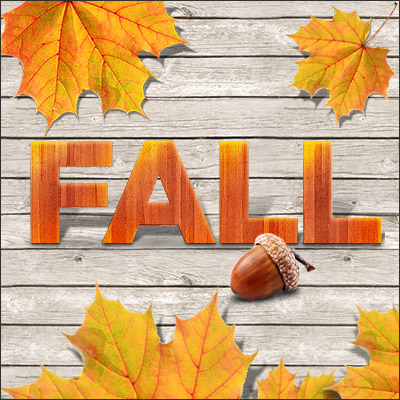 Join us for a fun event! Get tips and tricks to get your child to love reading! Candy, punch, door prizes and books!October 25th Central Primary Cafeteria and Library5:00-6:30 pmFall LeavesThe Great PumpkinPoem BooksScattegoriesBilingual Loteria/Spanish Reading BooksPopcorn Words & ZingoGo Away Big Green MonsterFall MazeScholastic Book Fair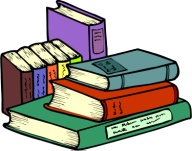 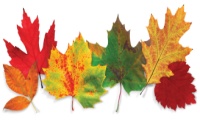 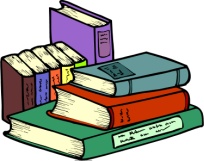 